Военно-патриотический месячник: «Этих дней не смолкнет слава»ЯнварьС 23 января в ДОУ начался военно-патриотический месячник. Все мероприятия в ДОУ посвящены 75-летию  Великой Победы.  Дети подготовительной группы познакомились с военной техникой периода Великой Отечественной Войны и современной Российской Армии. Воспитатели показали детям презентацию о родах войск и обмундировании  российских солдат. 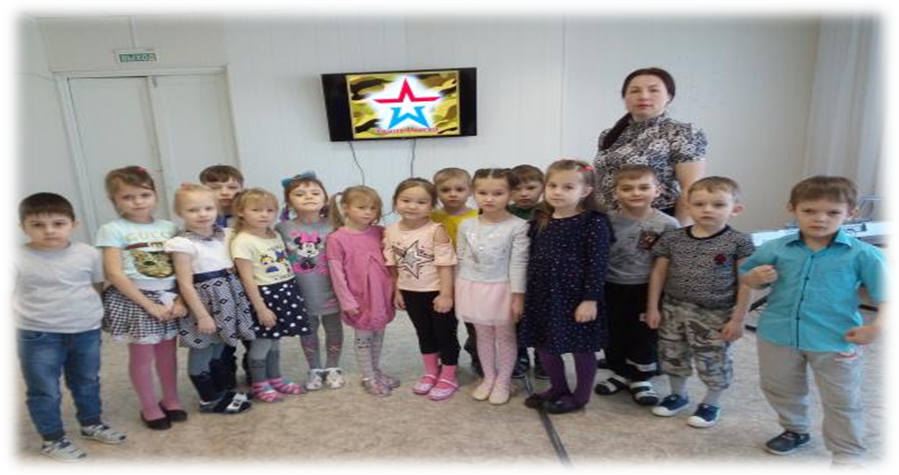 Библиотекарь МБКЦ  Мурашкина Валентина Викторовна провела встречу с детьми подготовительной и старшей группы и  рассказала  о детях, пионерах- героях  войны.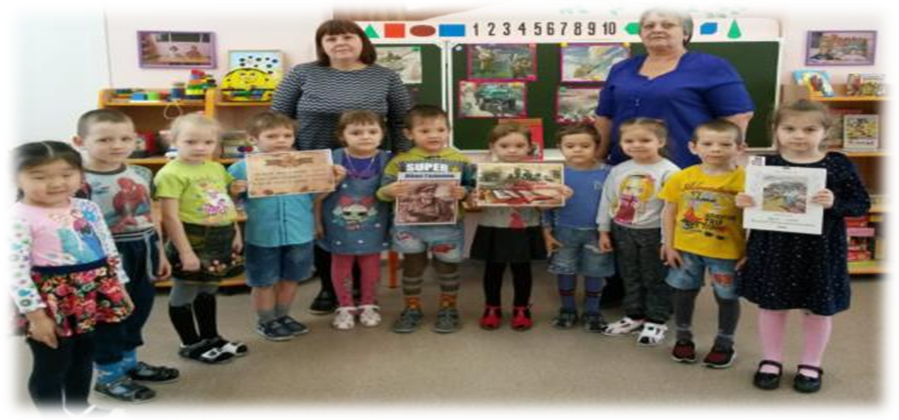 В группах прошли занятия по художественно-эстетическому направлению, на которых дети мастерили  военную технику для стенда «У войны нет срока давности»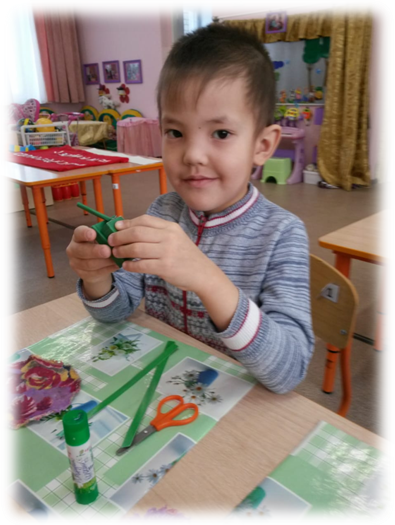 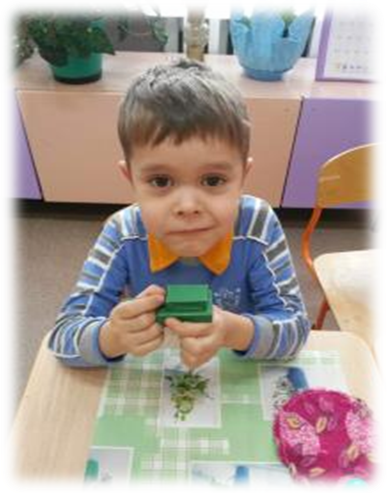 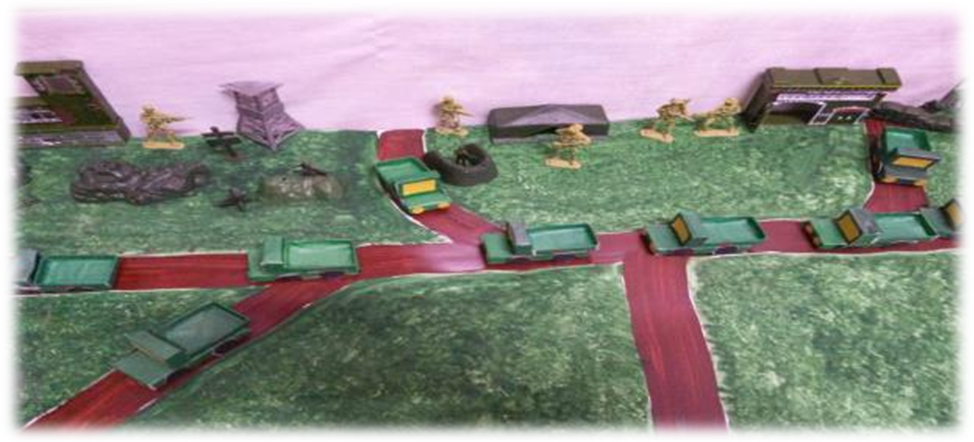 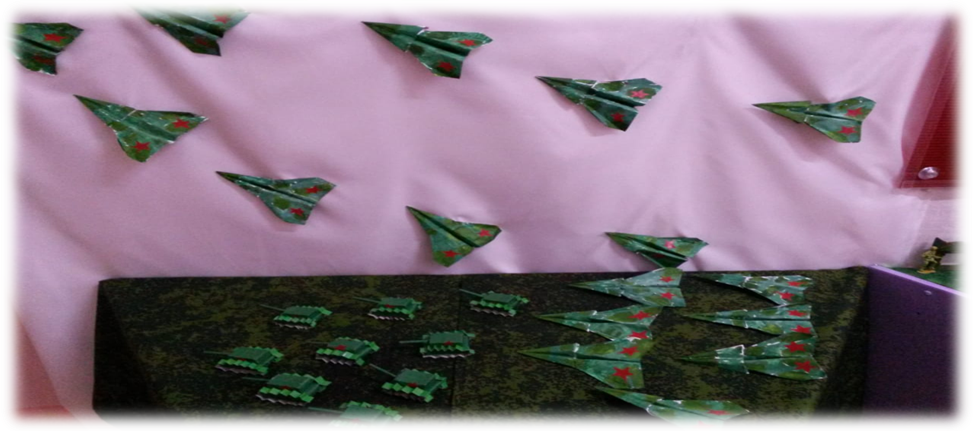 Сотрудники детского сада и родители приняли активное участие в подготовке, поиске   материалов для стенда «У войны нет срока давности…».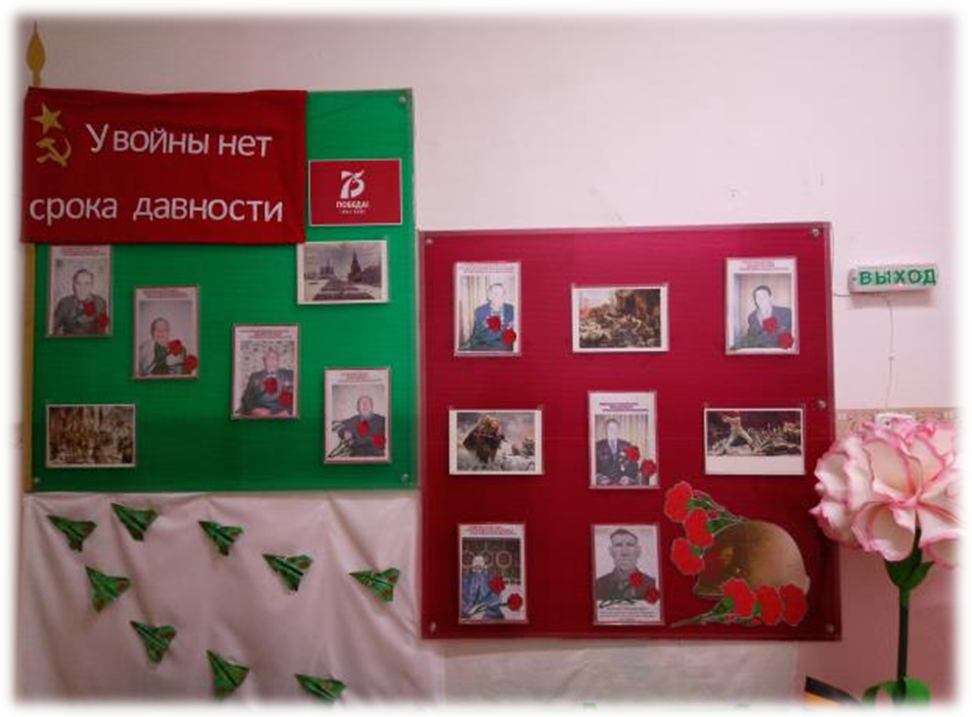 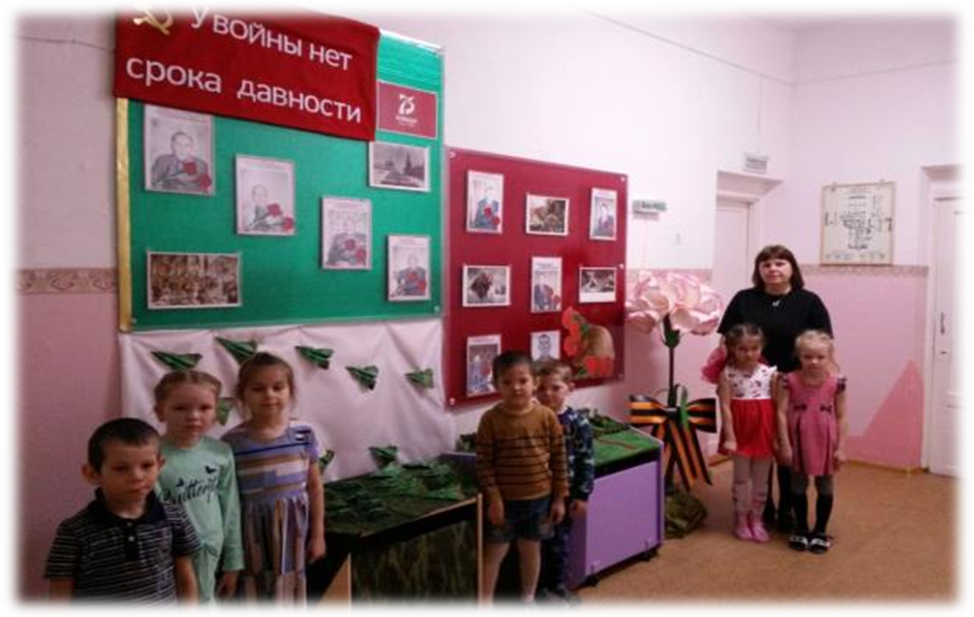 27 января в ДОУ прошла акция «Блокадный хлеб»Главная цель акции – сохранить память о трагедии, с которой столкнулись жители Ленинграда  Дети и воспитатели получили карточки,  по которым жители получали хлеб,  кусочек хлеба и почтили минутой молчания всех, кто не пережил это страшное время.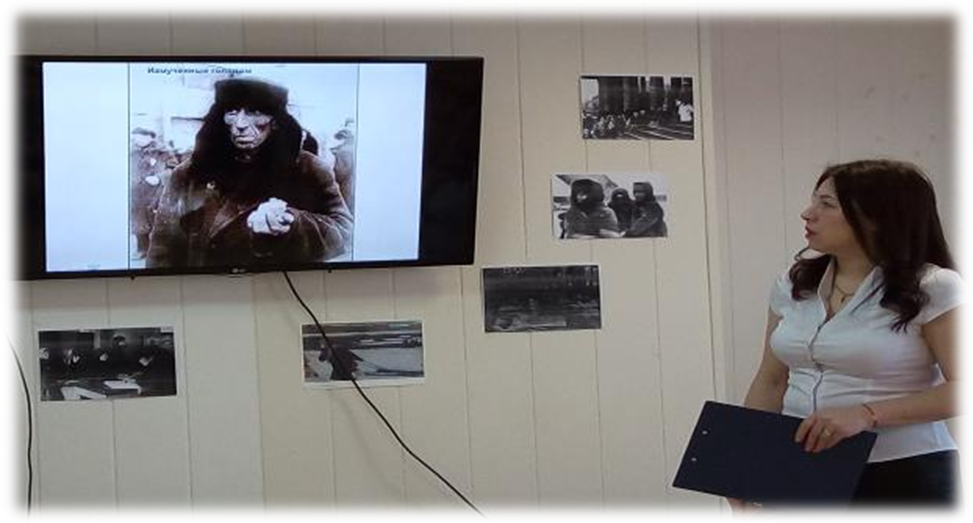 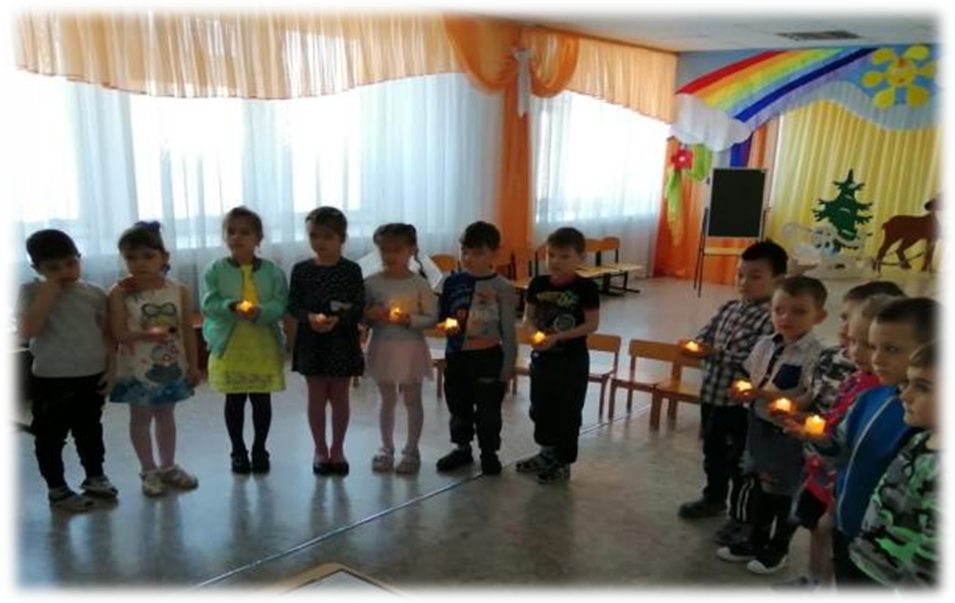 